Vrbovsko 2019.Treći po redu susret mirotvornih škola održan je 29. i 30. kolovoza 2019. u Vrbovskom na temu „Zajednice učenja za mir“.  Na Forumu su sudjelovale knjižničarka Marija Ivšić, pedagoginja Andrea Trutanić te učenice sedmog razreda Marija Krišto i Franka Kurobasa. Uz druženje i razmjenu iskustava, sudjelovali smo na radionicama i prezentacijama u Željezničkoj i tehničkoj školi Moravice, a učenice su imale priliku sudjelovati i na radionicama „Visual voices“ u prirodi. 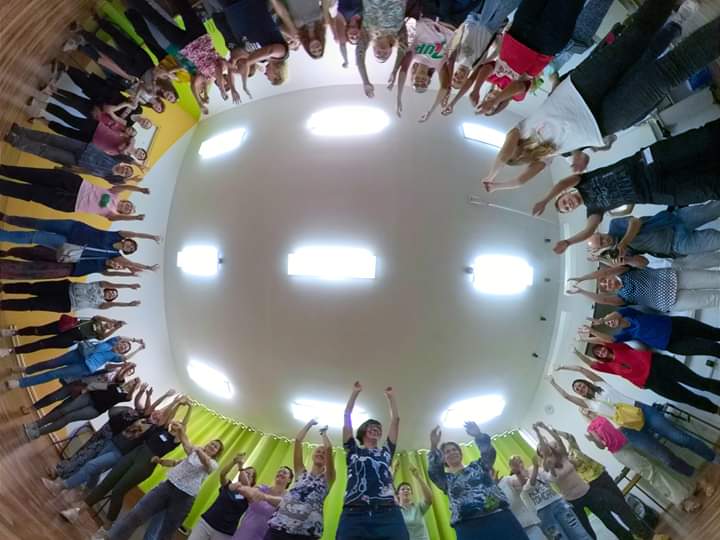 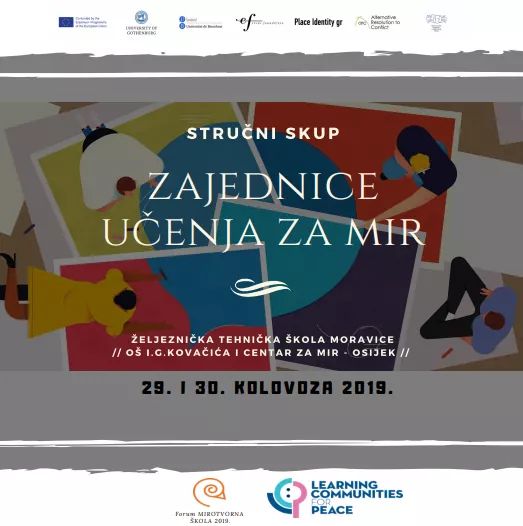 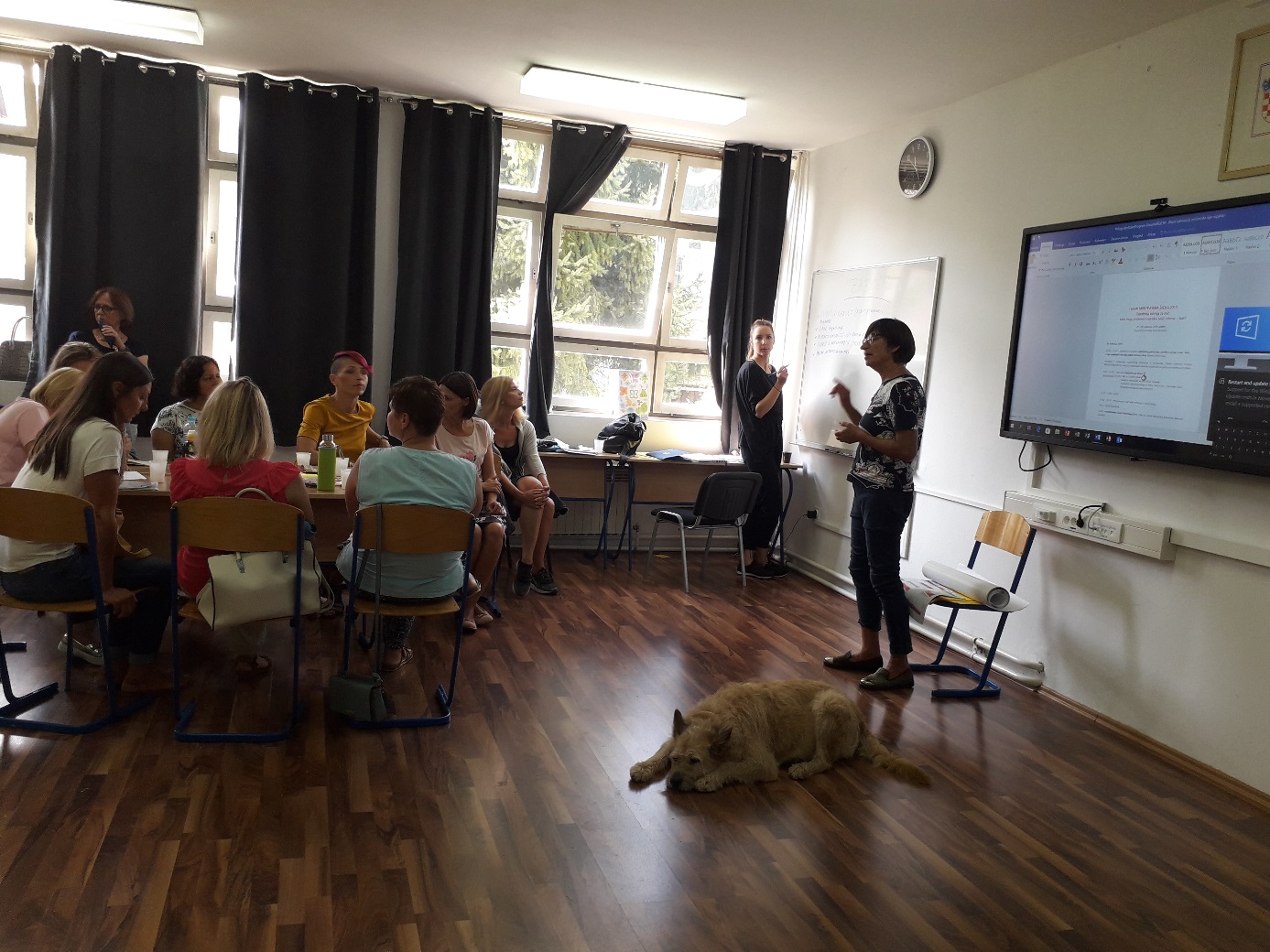 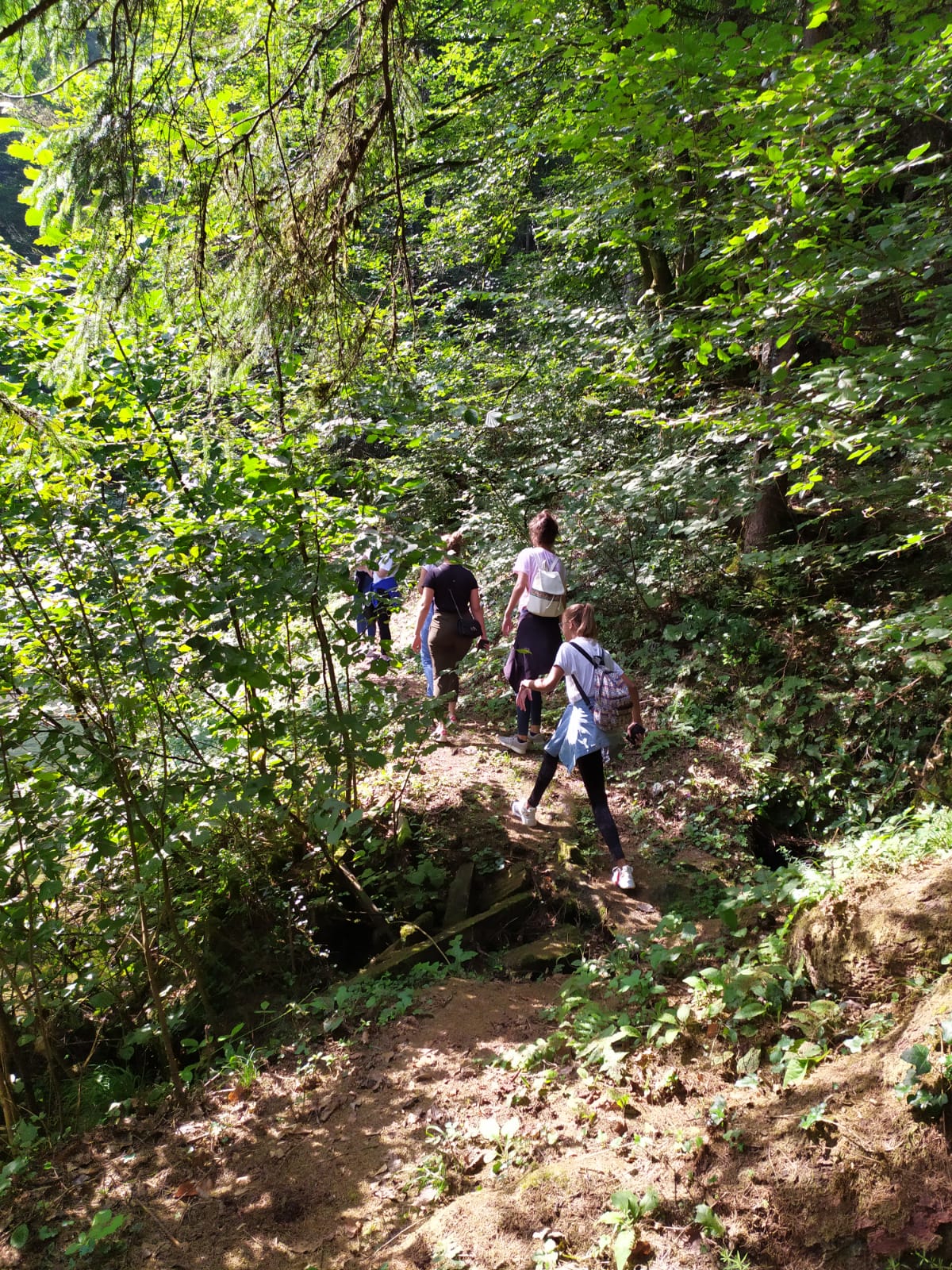 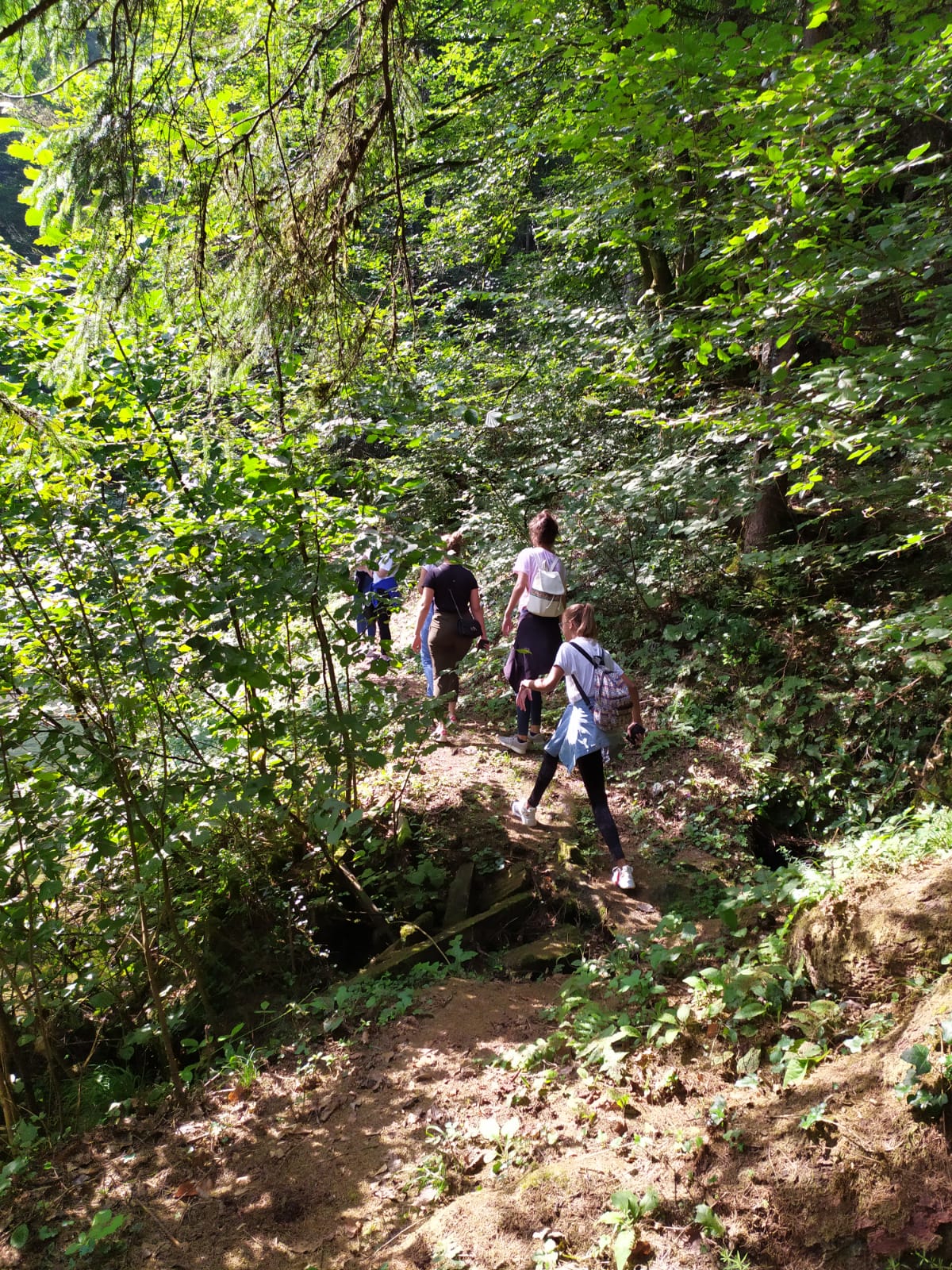 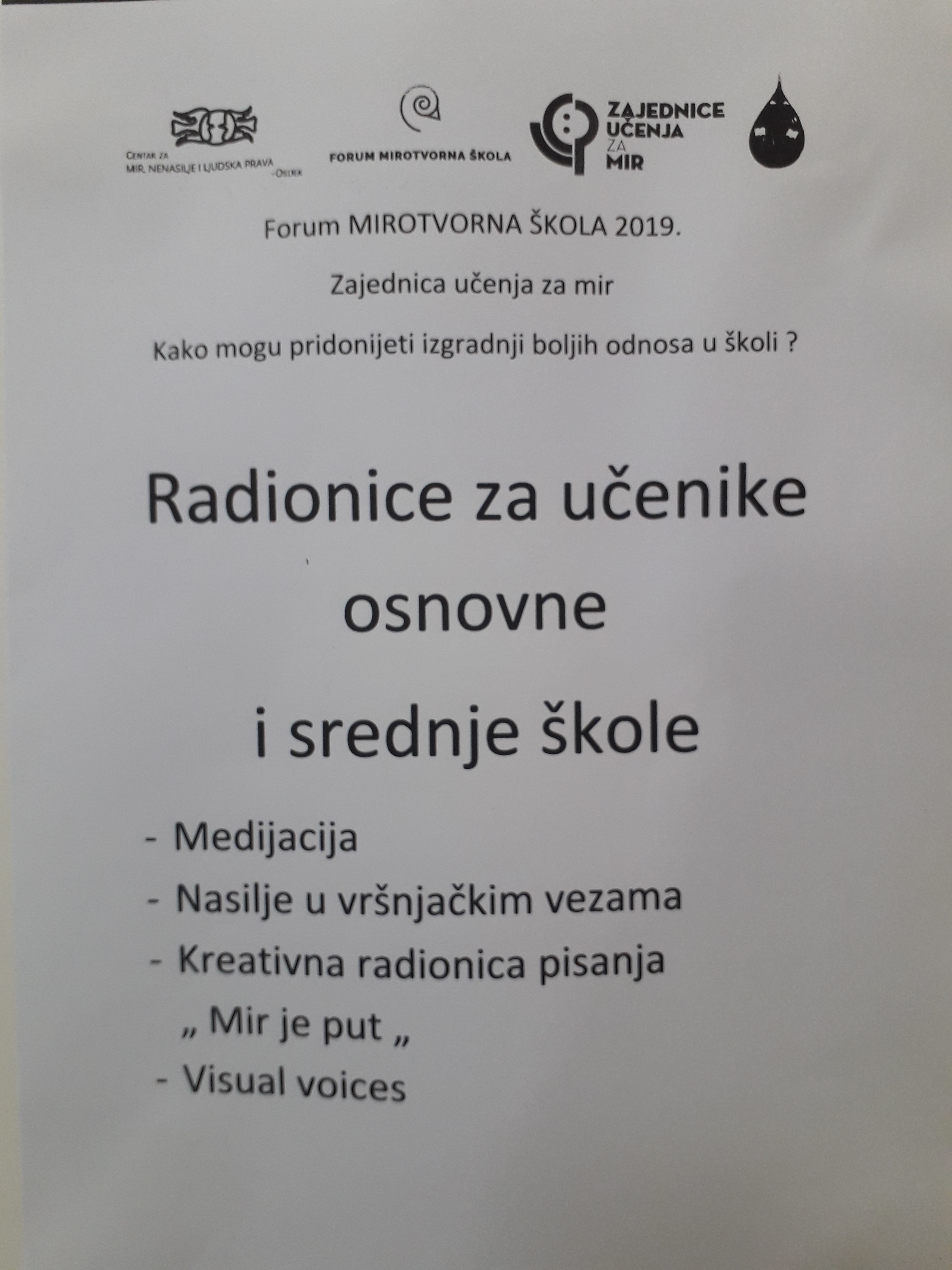 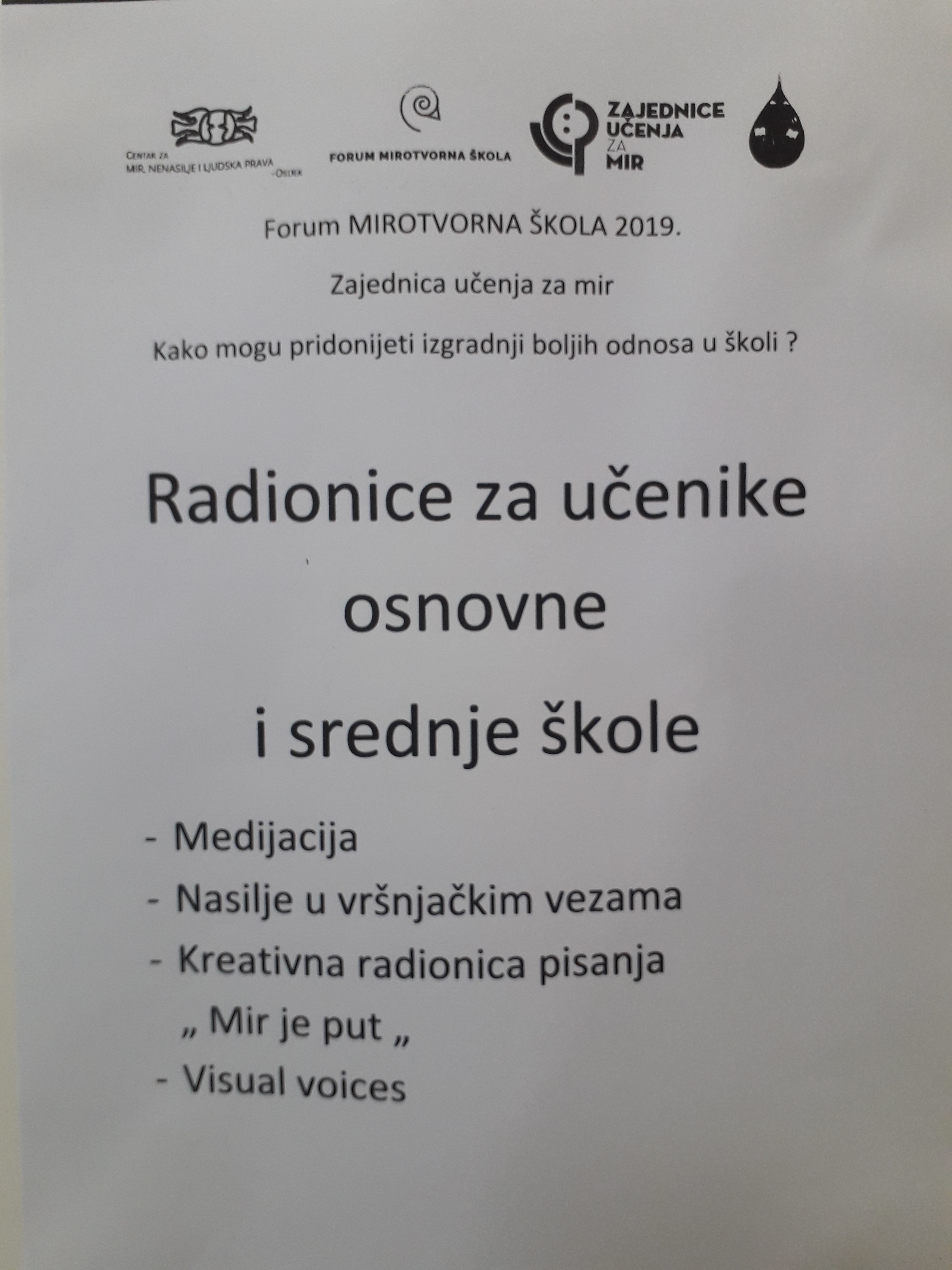 